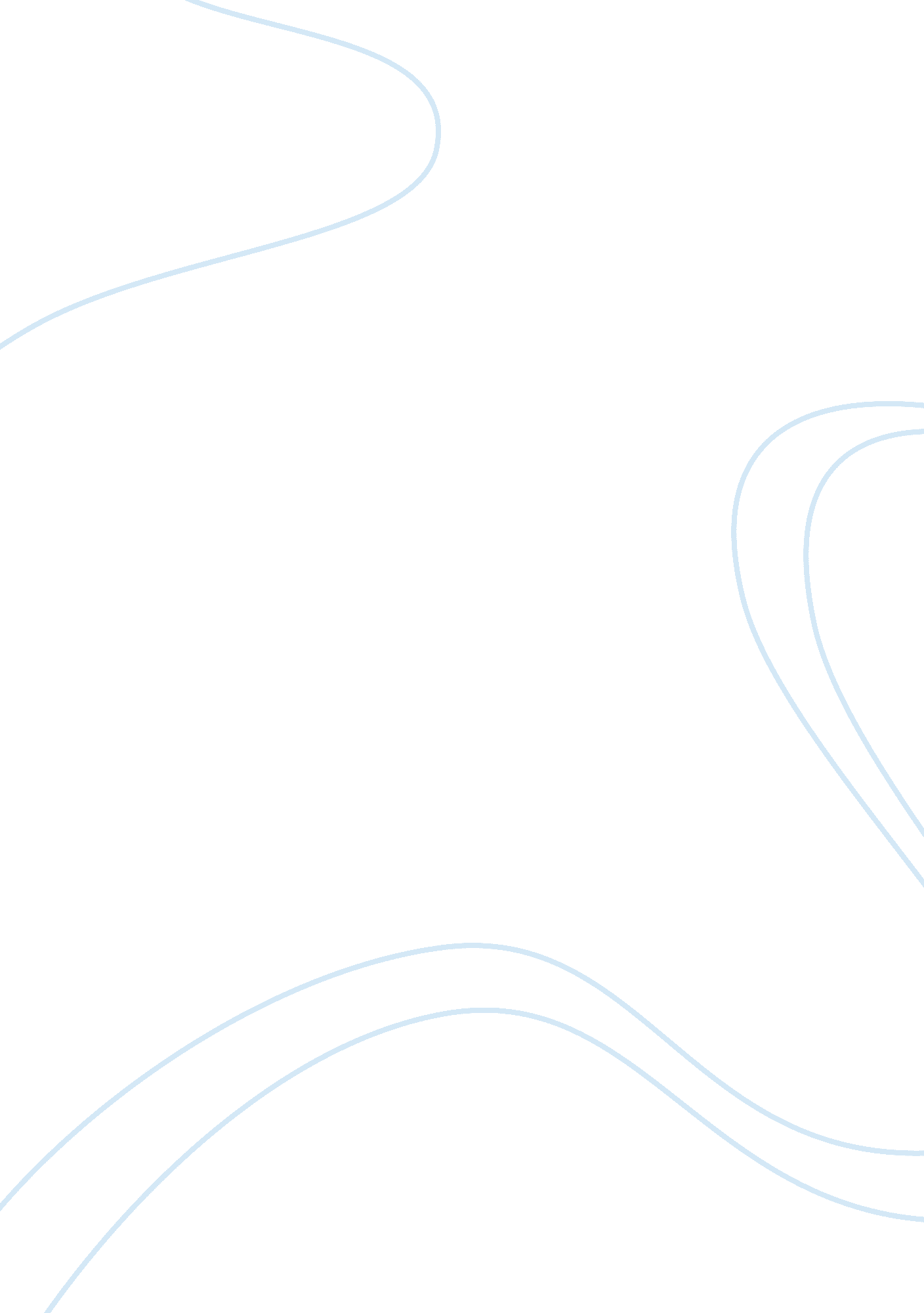 Helmet lawsLaw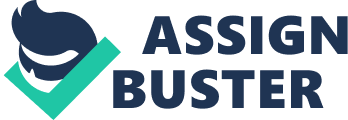 Every year there are 38. 8 deaths per year and overall deaths of riders under 21 almost tripled due to motorcycle accidents, according to, The Insurance Industry Study in The Motorcycle Helmet Law a no-brainer -- to both sides By Barry Millman, Staff Writer (Sun Herald / Venice, FL). Due to this statistic I think that there’s a big dilemma which has an obvious answer to it, people in many states are opposing the law that enforces motorcyclists to wear helmets they think it should be a choice but in reality what’s more important. Your safety or a choice, I think the helmet law should be enforced in every state it could be the one thing that saves you in a time that you really might need it. The no helmet law for motorcyclist is like a death sentence to those riding on these heavy dangerous machinery’s. Most people think that it is okay to cruise down the highway with a lot of other cars around them. Whether or not the motorcyclist’s riding without helmets takes precautions while on the road you never know what can happen on the road. The cars on the road around you that are thousands of pounds can instantly kill you especially if you’re on a motorcycle with no helmet. One day you could be riding behind a car on the highway and the car all of the sudden the car in front gets in a wreck and flips and smashes the motorcyclist. And the next day you end up in a hospital unconscious or worse; dead. Another reason why the motorcycle helmet law should be required; is for head injuries. Most motorcyclist that end up in an accident and were wearing a helmet, are most likely too get a dangerous head injury including traumatic brain injury, which is the leading cause of death and disability in motorcycle accidents. Brain injuries can result in memory loss, loss of coordination, seizures, and inability to continue any hobbies, and or continue working. According too the article Motorcycle Accidents Relating to Brain Injuries by: Peter Kent, “ Motorcyclists, even those who wear helmets, are most likely to sustain non-penetrative injuries to the front of the head, damaging parts of the brain responsible for speech and higher functions. Those without helmets may also be susceptible to a penetrating brain injury, in which an object enters the head and skull, damaging the soft tissue of the brain itself. Helmets Essential to Prevent Traumatic Brain Injury” So see the reasons are there it up to you weather or not you want to take theresponsibilityand wear a helmet on the road. Another important reason why I think the helmet law should be enforced is because the people who are most likely to wear a helmet in a state that doesn’t require one is someone older and or with a little bit more common sense. By that I mean most young adults 18-30 will not wear a helmet if its not required. Some reasons for this might be that it doesn’t look cool or its uncomfortable, and they want to be able too feel free and be able to feel they’re face and hair. The reason I think this is so important is because if a rider were to get in an accident and be of 21 years of age and get a traumatic brain injury his life is over before its even started in most cases. When I was just the age of 12 I witnessed my father get into a really dangerous accident on the track. He races on his motorcycle on occasion for fun because its something he’s done almost all his life. He was wearing a helmet and he broke both hands had to have metal plates put in and surgery twice on the same hand. His helmet was crushed a little bit and thedoctortold him that if he were not wearing a helmet he would probably not be here today. So that is why I think the helmet law should be enforced in every state because, no matter how many precautions you take on the road you never know what can happen. 